КОНСУЛЬТАЦИОННЫЕ УСЛУГИ ПО ОРГАНИЗАЦИИ ВНУТРЕННЕГО КОНТРОЛЯ В ЦЕЛЯХ ПОД/ФТРазработка типовых Правил внутреннего контроля в сфере ПОД/ФТ/ФРОМУ с учетом последних изменений для МФО, КПК, ломбарды – 5000 рублей.Абонентское обслуживание – обновление Правил внутреннего контроля в сфере ПОД/ФТ/ФРОМУ с учетом последних изменений для МФО, КПК, ломбарды, по мере изменения законодательства – 2000 рублей в месяц.Пакет типовых документов в целях ПОД/ФТ/ФРОМУ для МФО, КПК, ломбарды – 8000 рублей.Перечень пакета документов в целях ПОД/ФТ/ФРОМУТиповые внутренние документы (приказы, перечни, тесты, должностные инструкции и т.д.)Правила внутреннего контроля по ПОД/ФТ/ФРОМУ с учетом последних изменений.Типовые формы Отчетов ответственного сотрудника  Порядок по работе с личным кабинетом на сайте Росфинмониторинга.4.  Консультирование:- подключение личного кабинета на интернет портале Росфинмониторинга – 2000 рублей;- помощь в подготовке текущей отчетности в Росфинмониторинг – 2000 рублей;- содействие в подготовке ответов на запросы, предписания надзорных органов в сфере ПОД/ФТ – от 15000 рублей;- проверка правильности текущей работы в личном кабинете Росфинмониторинга – 2000 рублей.5. Подготовка специалистов в сфере ПОД/ФТ и ФРОМУ коуч-семинар «Школа СДЛ» - проводится в форме очного обучения. Срок обучения 3 рабочих дня. Стоимость – 15000 рублей.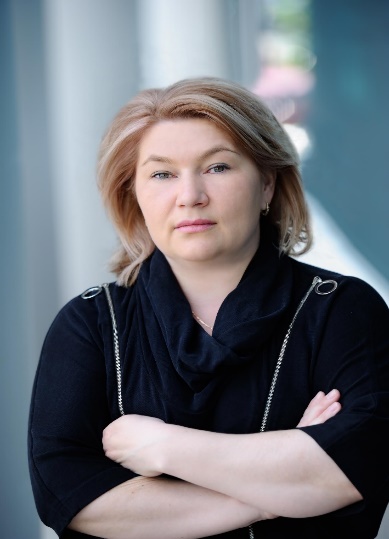 Липатова Найля ГарриевнаВедущий эксперт в сфере ПОД/ФТ/ФРОМУС 2001 года осуществляет методологическое руководство, координацию и контроль действующего законодательства, в рамках соблюдения требований ФЗ № 115-ФЗ;Разработчик курсов по ПОД/ФТ/ФОМУ; Закона «FATCA - Закона США «О налогообложении иностранных счетов»»; Порядка ведения кассовых операций для МФО и КПК; курс для бизнеса «Блокировки счетов в банке»;Проводит обучение сотрудников по темам в сфере ПОД/ФТ/ФРОМУ; Кассовая дисциплина в МФО и КПК; Требование стандартов; Информационная безопасность и т.д. ; Автор многочисленных статей в журнале «Микрофинансовые организации: Учет. Надзор. Регулирование»;Лауреат премий в области финансов;Стаж работы в финансовой сфере 22 года, в том числе на руководящих должностях в кредитных и некредитных организациях.